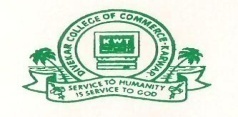 KANARA WELFARE TRUST’S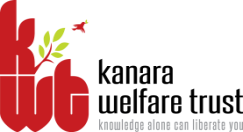 DIVEKAR COLLEGE OF COMMERCE	KARWAR – 581301 (UTTARA KANNADA) NAAC Re-accredited- B Grade	-08382-225221      			email:-kwtdcckarwar@gmail.com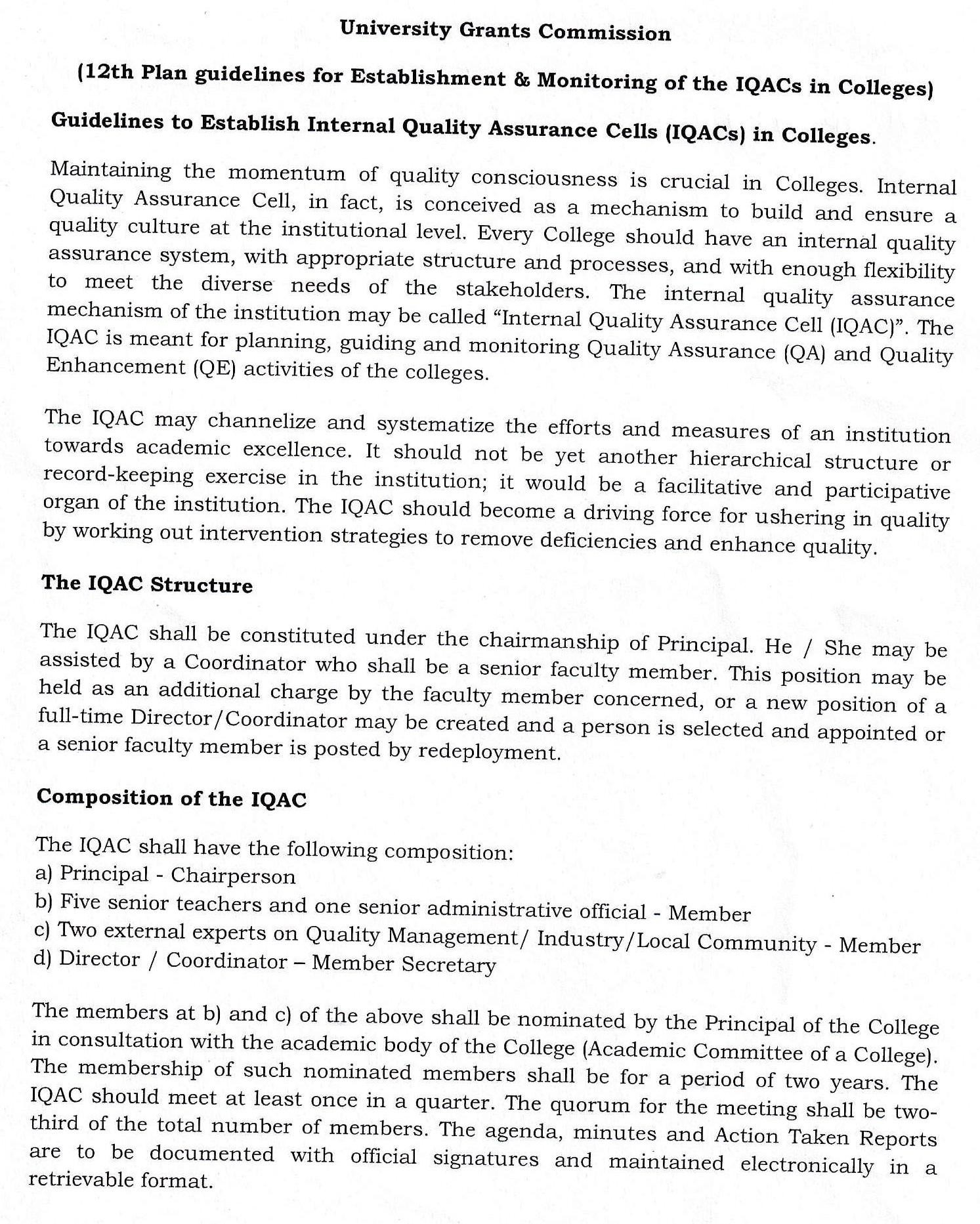 A meeting of IQAC was convened on 15th July, 2016 in the principal chamber. The principal directed to composition of the IQAC committee for the year 2016-17 as follows. MEMBERS OF THE IQAC COMMITTEE 2016-17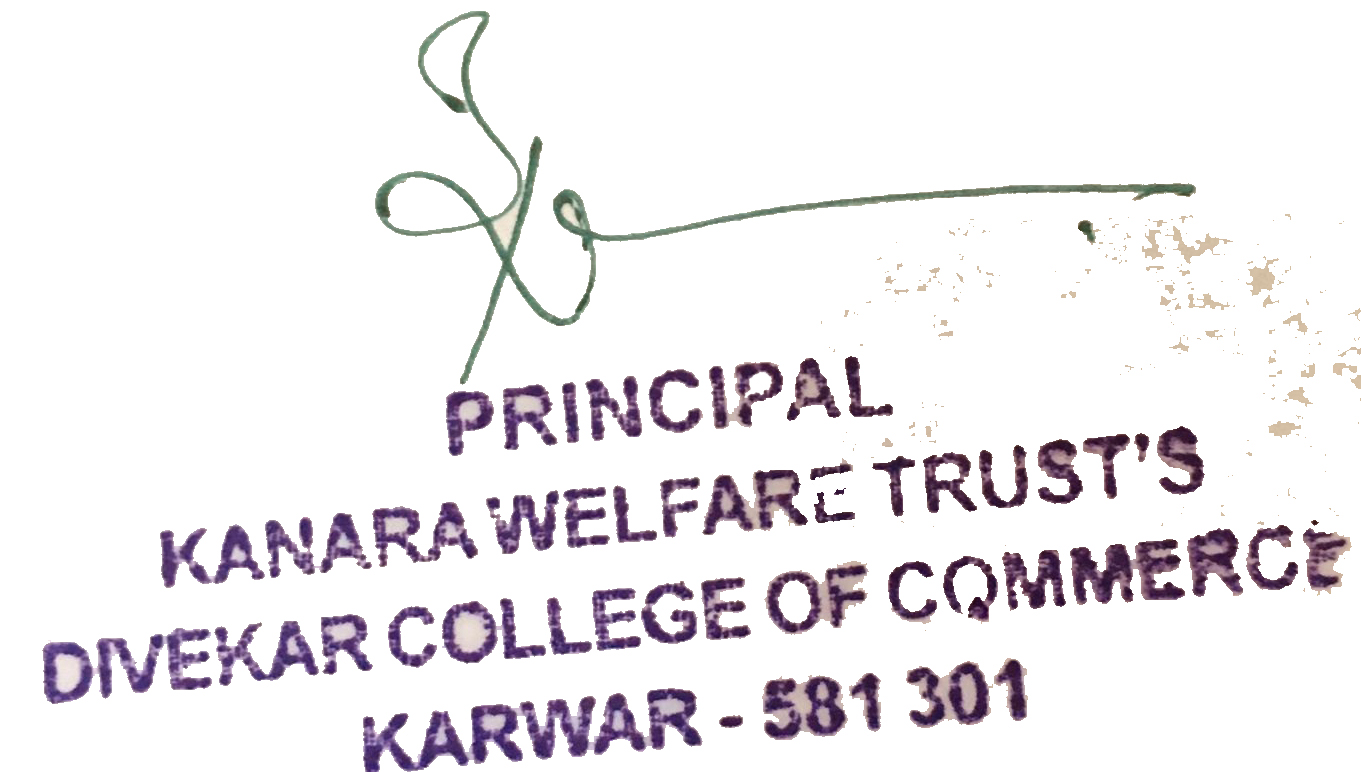 PRINCIPALSL.NoNameRole in IQACDesignationPrin. Dr.B.H.NayakChairpersonPrincipalProf. S.N. DafedarCoordinatorAssociate Professor in CommerceDr. Keshava K.GMemberAsst. Professor in CommerceProf. Nitin  S. N.MemberLecturer in CommerceSri. SatishGunagiMember, College Administration berOffice SuperintendentSri. K.V.Shetty(A.O., KWT)Member K.W.T.Trustee-Secretary, Kanara Welfare Trust, AnkolaShriGanapatiHegdeMember, AlumnusChartered AccountantSri. NazeerShaikhMember, Alumnus Social Worker, Azad Youth Club, KarwarSri. Ajay ShettyMember, AlumnusIndustrialistKum.Nikita Vernekar (Student)MemberStudentMr. Omkar Raikar (Student)MemberStudent